Fille et servante du Père des cieux,
nous te proclamons bienheureuse !
Le SEIGNEUR t’a choisie dès avant la création du monde
pour accomplir son Œuvre d’Amour.
Ève nouvelle, par ton obéissance,
l’humanité retrouve la beauté qu’elle avait perdue par le péché.
Accompagne notre marche dans la foi.
Enseigne-nous l’abandon simple et joyeux à la Volonté du PERE.
Vierge attentive à la Parole du SEIGNEUR,
aide-nous dans nos efforts contre le mal qui nous éloigne de DIEU.
A l’heure de l’épreuve, du doute et de la tentation, sois avec nous.
Apaise nos soucis, guéris nos blessures,
remplis-nous de patience, soutiens notre espérance.
Donne-nous un cœur attentif,
qui accueille avec tendresse et compassion
nos frères souffrants et brisés.
Mère de miséricorde apprends-nous à aimer
et nous découvrirons la joie du pardon.
Mère de Notre Seigneur Jésus-Christ,
tu es bénie entre toutes les femmes !
Tu as été comblée de Grâce par DIEU,
pour être la Mère de son FILS Bien-Aimé.
En ton sein virginal, le VERBE de DIEU S’est fait homme
afin de sauver l’homme.
Au pied de la croix tu as reçu le testament de JESUS ton Fils
et tu es devenue notre Mère.
Toi que le Rédempteur associe pleinement à son mystère de Pâques
nous avons recours à ta protection.
Montre-toi notre Mère et donne-nous le CHRIST,
source de Vie et d’Amour.Aide-nous à demeurer fidèles à notre baptême
en faisant tout ce que ton FILS nous enseigne dans l’Évangile.Mère des croyants, puissions-nous, à ton exemple,
rayonner la Paix et la Joie du Ressuscité. 
Fais que les hommes découvrent le CHRIST, Lumière des nations.Épouse virginale, à la plénitude des temps,
l'ESPRIT-SAINT t’a couverte de son Ombre
pour que tu sois l’arche de l’Alliance Nouvelle.
Le SEIGNEUR fait en toi des merveilles
et par toi sont bénies toutes les familles de la terre.
Dans l’Église naissante, avec les Apôtres, tu as imploré le Don de l’ESPRIT-SAINT.
Regarde avec bonté l’Église dont tu es la Mère et la parfaite image.
Qu’elle soit, comme toi, disponible aux appels de l’ESPRIT ;
fidèle aux exigences du Royaume de DIEU et de sa Justice.
Soutiens sa mission au service de l’Evangile,
et que les ouvriers ne manquent jamais à la moisson du SEIGNEUR.
Appelle l’ESPRIT sur l’Église, afin que la communion l’emporte sur les germes de division.
Mère du Rédempteur, nous remettons entre tes mains
nos intentions les plus chères, présente-les au SEIGNEUR
et obtiens-nous la grâce de les voir exaucées.
Étoile de notre vie, guide nos pas jusqu’à la Cité du Ciel,
où les saints, déjà rassemblés, chantent avec toi
la gloire de l’éternelle TRINITE.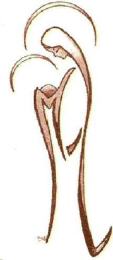 O Marie, par ton FILS et dans l'ESPRIT-SAINT,
conduis-nous au PERE.
Notre Dame de la Trinité, prie pour nous. 